ECONOMIC DEVELOPMENT AND THE BRISBANE 2032 OLYMPIC AND PARALYMPIC GAMES
COMMITTEE MINUTES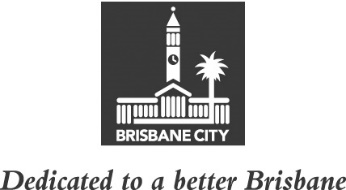 MEETING HELD ON TUESDAY 15 FEBRUARY 2022AT 10.45AMCOMMITTEE MEETING ROOM 2, LEVEL 2, CITY HALLMEMBERS PRESENT:The Deputy Mayor, Councillor Krista Adams (Civic Cabinet Chair), Councillor Sarah Hutton (Deputy Chair), and Councillors Greg Adermann, Jared Cassidy, Kara Cook and Steven Huang. OTHERS PRESENT:David Chick, Divisional Manager, City Planning and Sustainability; James Langham, Chief Legal Counsel, City Legal, City Administration and Governance; John Cowie, Manager, City Planning and Economic Development, City Planning and Sustainability; Rebecca Arnaud, Legacy and Precinct Planning Manager, Brisbane 2032 Host City Office, City Planning and Sustainability; Rosemary White, Personal Assistant, Civic Cabinet Chair’s Office, Economic Development and the Brisbane 2032 Olympic and Paralympic Games Committee; and Kristy Ramirez, A/Council and Committee Officer, Council and Committee Liaison Office, Governance, Council and Committee Services, City Administration and Governance.MINUTES:The Minutes of the meeting held on 8 February 2022, copies of which had been forwarded to each Councillor, were presented by the Civic Cabinet Chair and taken as read and confirmed by the Committee. 20	OTHER BUSINESSThe following matter was considered by the Committee, and the decision reached was fully set out in the Committee’s report to Council:Committee presentation – Operation of the Olympic Legislation.CONFIRMED THIS			DAY OF				2022.............................................CIVIC CABINET CHAIR